Community Meetings 2014-2015 (November update)Sponsored students and international students are required to attend community meetings, and others are welcome. Meetings are on Tuesday, 3.30pm – 4.30pm.  Each term will include at least one practical activity together, and one social justice event. Programme for autumn term 201430th September   Introduction to Community programme	GPH, EA, SM7th October        Campus and allotment autumn clearing         (everyone)21st October   	  Living together with contradictory convictions     EA, SM4th November 	  The impossible gift of community			SS18th November Learning at the Theological College of Lanka			  (for those interested in the Sri Lanka link)25th November Report back from social justice actions, 
	and preparing carol singing / Robin Hood event	    JH / otherProgramme for spring term 2015Second year students will be working with Simon Sutcliffe on an evangelism programme during Tuesday afternoons.13th January	 Covenanting and deep ecumenism		         DH, HC20th January	Worship life at Queens (first year only)	 	ME27th January	 Allotment and winter work 		               (everyone)10th February	 Social justice action (t.b.c.)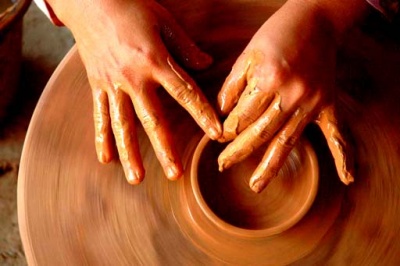 